School of Systems Biology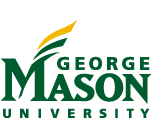 				10900 University Blvd., MS 5B3				Manassas, VA 20110PhD PROGRAMS DISSERTATION PROPOSAL OR RESEARCH PROGRESS(Please type)Student Name: ______________________  ID # ______________  DATE: ___________Dissertation Title: ____________________________________________________________________________________________________________________________________________Dissertation Committee (print name, then signature)								Satisfactory        UnsatisfactoryTop of Form________________________________________________________	   	      			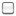 Bottom of FormCommittee Chair_________________________________________________________ 	     	      			Co-Chair (or Committee Member)_________________________________________________________      	      			      	Committee Member_________________________________________________________ 	     	      			    	Committee Member_________________________________________________________       	      			Committee Member_________________________________________________________    	      			Committee MemberCommittee comments and recommendations: